Каратузский сельсовет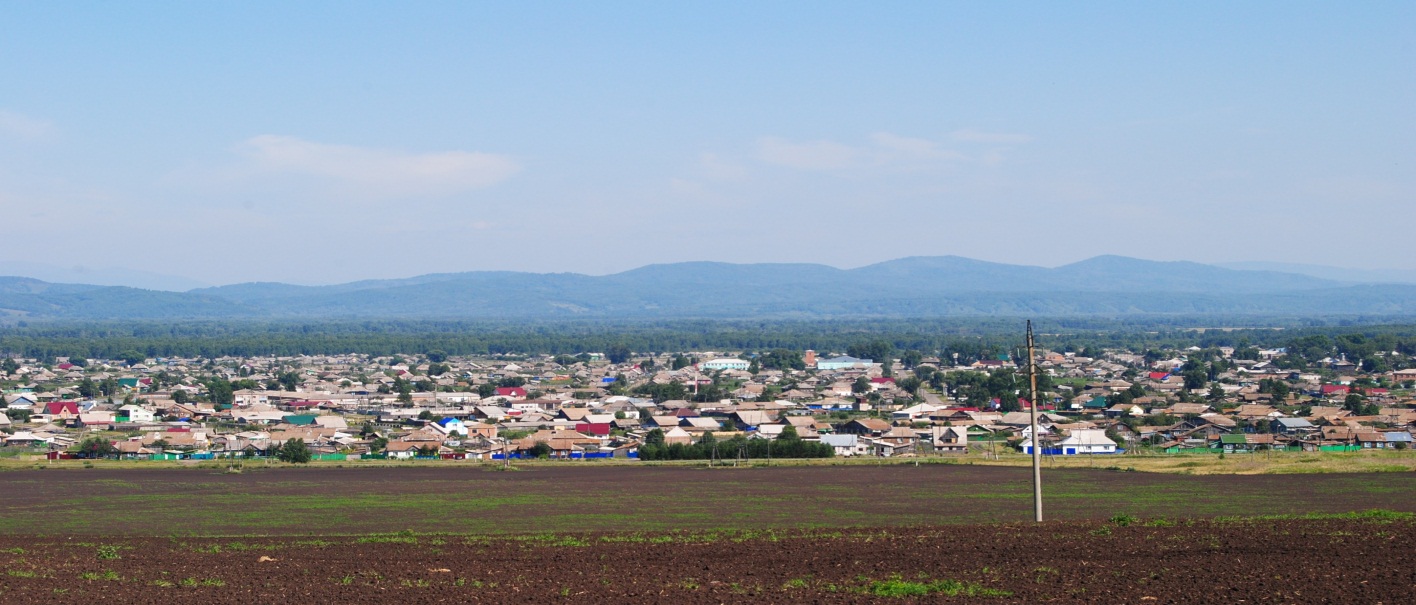 № 12 (370) от 25 августа 2022 г.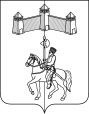 КАРАТУЗСКИЙ СЕЛЬСКИЙ СОВЕТ ДЕПУТАТОВКАРАТУЗСКОГО РАЙОНА КРАСНОЯРСКОГО КРАЯРЕШЕНИЕ19.08.2022г.			с.Каратузское				№Р-97О передаче Муниципальному образованию «Каратузский район» части полномочий 
по решению вопросов местного значения создание условий для организации досуга 
и обеспечения жителей поселения услугами организаций культуры на 2023 годРуководствуясь частью 4 статьи 15 Федерального закона от 6 октября 2003 №131-ФЗ «Об общих принципах организации местного самоуправления в Российской Федерации», Бюджетным кодексом Российской Федерации, руководствуясь статьёй 24 Устава Каратузского сельсовета Каратузского района Красноярского края, Каратузский сельский Совет депутатов,РЕШИЛ:1. Муниципальному образованию Каратузский сельсовет Каратузского района Красноярского края передать Муниципальному образованию «Каратузский район» полномочия по решению вопросов местного значения создание услуг для организации досуга и обеспечения жителей поселения услугами организаций культуры на 2023 год.2. Муниципальному образованию Каратузский сельсовет Каратузского района Красноярского края заключить соглашение с Муниципальным образованием «Каратузский район» о передаче осуществления части своих полномочий согласно пункту 1 настоящего решения.3. Решение вступает в силу в день, следующий за днём официального опубликования в периодическом печатном издании «Каратузский Вестник». 4. Контроль за исполнением настоящего Решения возложить на постоянную комиссию по вопросам экономики, бюджета, налогам и муниципальной собственности.Выпуск номера подготовила администрация Каратузского сельсовета.Тираж: 5 экземпляров.Адрес: село Каратузское улица Ленина 30Председатель Совета депутатов	___________________И.В.БулгаковаГлава сельсовета	__________________А.А. Саар